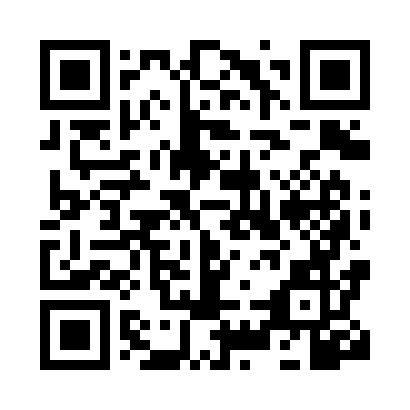 Prayer times for Luiziania, BrazilWed 1 May 2024 - Fri 31 May 2024High Latitude Method: NonePrayer Calculation Method: Muslim World LeagueAsar Calculation Method: ShafiPrayer times provided by https://www.salahtimes.comDateDayFajrSunriseDhuhrAsrMaghribIsha1Wed5:246:4012:183:335:577:082Thu5:246:4012:183:325:567:083Fri5:246:4012:183:325:567:074Sat5:256:4112:183:315:557:075Sun5:256:4112:183:315:547:066Mon5:256:4212:183:305:547:067Tue5:256:4212:183:305:537:068Wed5:266:4212:183:305:537:059Thu5:266:4312:183:295:527:0510Fri5:266:4312:183:295:527:0411Sat5:276:4412:183:295:517:0412Sun5:276:4412:183:285:517:0413Mon5:276:4412:183:285:517:0314Tue5:286:4512:183:285:507:0315Wed5:286:4512:183:275:507:0316Thu5:286:4612:183:275:497:0217Fri5:296:4612:183:275:497:0218Sat5:296:4712:183:275:497:0219Sun5:296:4712:183:265:487:0220Mon5:306:4712:183:265:487:0121Tue5:306:4812:183:265:487:0122Wed5:306:4812:183:265:487:0123Thu5:316:4912:183:265:477:0124Fri5:316:4912:183:255:477:0125Sat5:316:5012:183:255:477:0126Sun5:326:5012:183:255:477:0127Mon5:326:5012:193:255:467:0028Tue5:326:5112:193:255:467:0029Wed5:336:5112:193:255:467:0030Thu5:336:5212:193:255:467:0031Fri5:336:5212:193:255:467:00